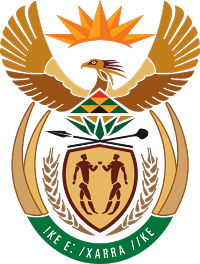 MINISTRY FOR COOPERATIVE GOVERNANCE AND TRADITIONAL AFFAIRSREPUBLIC OF SOUTH AFRICANATIONAL ASSEMBLYQUESTION FOR WRITTEN REPLYQUESTION NUMBER 2018/2302DATE OF PUBLICATION:  17 AUGUST 20182302. Ms T Gqada (DA) to ask the Minister of Cooperative Governance and Traditional Affairs:(1)	What is the total number of Ekurhuleni Metro Police officers who (a) brought and (b) won their cases for promotion at the Johannesburg Labour Court in the past three financial years;(2)	(a) what is the total number of (i) the specified promotions that are still to be implemented by the Ekurhuleni Metropolitan Municipality and (ii) days that the municipality has in order to implement each promotion and (b) what are the reasons for the delay?	Reply:There are no Labour Court judgements relating to promotions in the Ekurhuleni Metro Police Department that have been issued by the Johannesburg Labour Court or any other Court that has jurisdiction to deal with matters of this nature.Consequently, the City of Ekurhuleni has not received any order coming from the courts directing it to promote any employee in the Ekurhuleni Metro Police Department.